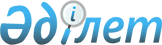 О внесении изменений в постановление Правительства Республики Казахстан от 20 марта 2009 года № 373 "Об утверждении Правил определения суммы превышения налога на добавленную стоимость, подлежащей возврату, и критериев отнесения реализации товаров, работ, услуг, облагаемых по нулевой ставке, к постоянной реализации"
					
			Утративший силу
			
			
		
					Постановление Правительства Республики Казахстан от 18 октября 2012 года № 1322. Утратило силу постановлением Правительства Республики Казахстан от 29 декабря 2018 года № 922.
      Сноска. Утратило силу постановлением Правительства РК от 29.12.2018 № 922 (вводится в действие по истечении десяти календарных дней после дня его первого официального опубликования).

      Примечание РЦПИ!

      Вводится в действие с 1 января 2011 года.
      Правительство Республики Казахстан ПОСТАНОВЛЯЕТ:
      1. Внести в постановление Правительства Республики Казахстан от 20 марта 2009 года № 373 "Об утверждении Правил определения суммы превышения налога на добавленную стоимость, подлежащей возврату, и критериев отнесения реализации товаров, работ, услуг, облагаемых по нулевой ставке, к постоянной реализации" (САПП Республики Казахстан, 2009 г., № 16, ст. 137) следующие изменения:
      1) в Правилах определения суммы превышения налога на добавленную стоимость, подлежащей возврату, утвержденных указанным постановлением: 
      пункт 1 изложить в следующей редакции:
      "1. Настоящие Правила определения суммы превышения налога на добавленную стоимость, подлежащей возврату (далее - Правила), разработаны в соответствии с подпунктом 1) пункта 1 статьи 272 Кодекса Республики Казахстан "О налогах и других обязательных платежах в бюджет" (Налоговый кодекс) и пунктом 4 статьи 25 Закона Республики Казахстан "О введении в действие Кодекса Республики Казахстан "О налогах и других обязательных платежах в бюджет" (Налоговый кодекс)"; 
      2) в критериях отнесения реализации товаров, работ, услуг, облагаемых по нулевой ставке, к постоянной реализации, утвержденных указанным постановлением:
      абзац первый части первой изложить в следующей редакции:
      "Критерии отнесения реализации товаров, работ, услуг, облагаемых по нулевой ставке, к постоянной реализации разработаны в соответствии с подпунктом 1) пункта 1 статьи 272 Кодекса Республики Казахстан "О налогах и других обязательных платежах в бюджет" (Налоговый кодекс) и пунктом 4 статьи 25 Закона Республики Казахстан "О введении в действие Кодекса Республики Казахстан "О налогах и других обязательных платежах в бюджет" (Налоговый кодекс)".
      2. Настоящее постановление вводится в действие с 1 января 2011 года и подлежит официальному опубликованию.
					© 2012. РГП на ПХВ «Институт законодательства и правовой информации Республики Казахстан» Министерства юстиции Республики Казахстан
				
Премьер-Министр
Республики Казахстан
С. Ахметов